МУНИЦИПАЛЬНОЕ АВТОНОМНОЕ ДОШКОЛЬНОЕ ОБРАЗОВАТЕЛЬНОЕ УЧРЕЖДЕНИЕ– ДЕТСКИЙ САД №106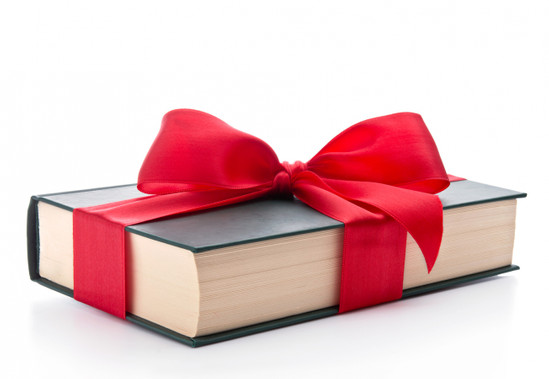 Благотворительная акция «Книга-лучший подарок!»(для старших дошкольников)Екатеринбург, 2023АктуальностьВ настоящее время все большее внимание уделяется новым подходам к педагогическому взаимодействию дошкольных образовательных организаций и семьи.
Вопрос поиска и осуществления современных форм взаимодействия для активного включения семьи в жизнь дошкольного учреждения на сегодняшний день является одним из самых актуальных.Направление акции: помощь детям, оставшимся без попечения родителей.Цель: формирование у детей доброжелательного отношения к детям младшего возраста, проявления заботы, желания делать добрые дела; привлечение родителей к активному участию в жизни группы.Участники акции: дети и их родители.Срок акции: среднесрочная (1 неделя).Подготовка к проведению акции:- оформление объявления о проведении акции и размещение его в родительском уголке, в родительском чате и на сайте ДОО;- подведение итогов акции,  размещение фотоотчета на сайте ДОУ.Условия акции: принести в подарок книги для детей, оставшихся без попечения родителей. Детские  книги должны быть со сказками А. С. Пушкина, иллюстрациями и должны быть в хорошем состоянии.Почему была выбрана эта акция?Книга вводит ребенка в мир человеческих чувств: радостей, страданий, отношений, мыслей, поступков, характеров. Книга раскрывает человеческие и духовные ценности. Книга, прочитанная в детстве, оставляет более сильный след, чем книга, почитанная в зрелом возрасте. Книги развивают кругозор, связную речь, навыки общения, память, мышление, фантазию; художественное восприятие и эстетический вкус; эмоционально-волевую сферу. Дети учатся сопереживать героям, оценивать их поступки, анализировать действия, прослеживать причинно-следственные связи между событиями.Лучший подарок для детей, конечно, книга. Всегда приятно получать в дар книги, которые всегда можно с интересом читать. Проведение акцииБольшинство родителей с радостью откликнулись на благотворительную акцию. Некоторые из детей принесли не только книгу, а еще открытки с самыми лучшими пожеланиями, для детей, которым эти книги подарят.Итоги акции:Дети с огромным интересом участвовали в этой благотворительной акции. А также продолжали знакомиться с творчеством А. С. Пушкина. В последний день благотворительной акции воспитатель и инструктор по физической культуре отвезли и подарили книги детям из детского дома.Результат проведения в группе благотворительной акции   - накопление детьми разнообразного практического социального опыта.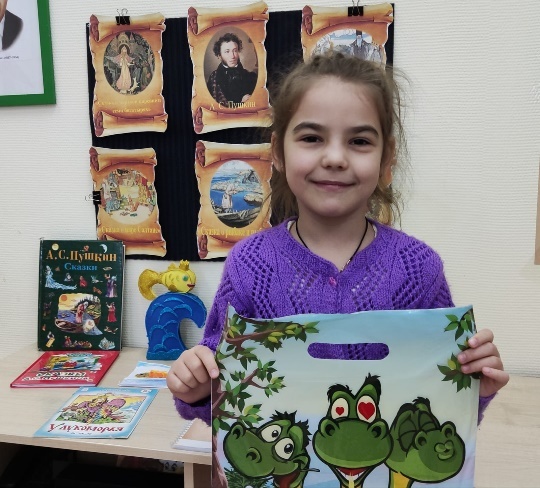 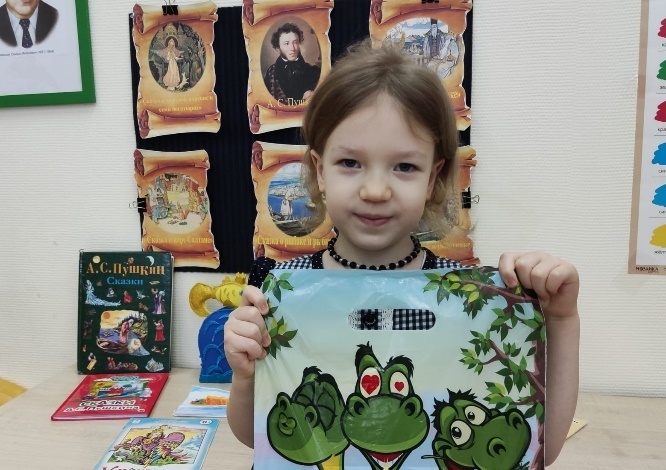 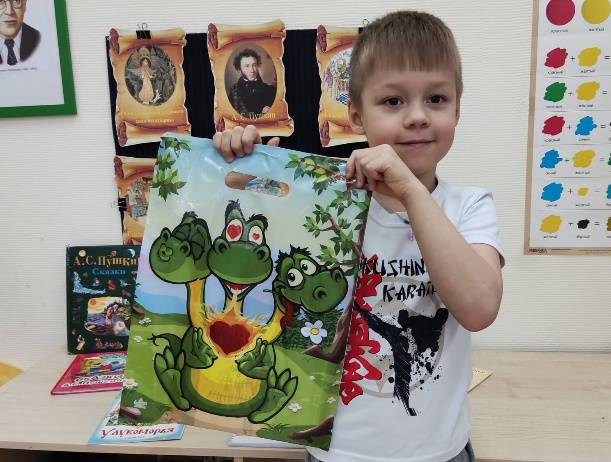 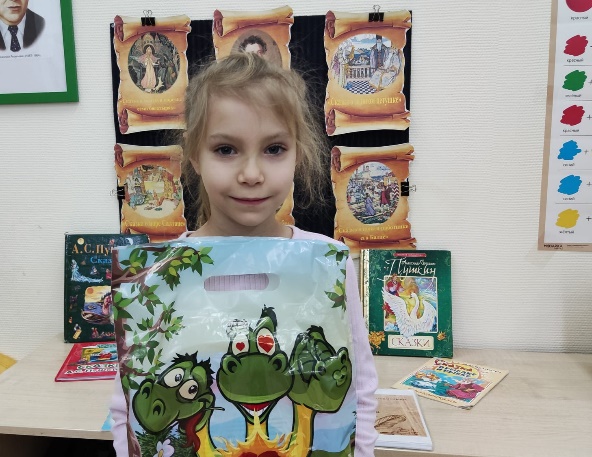 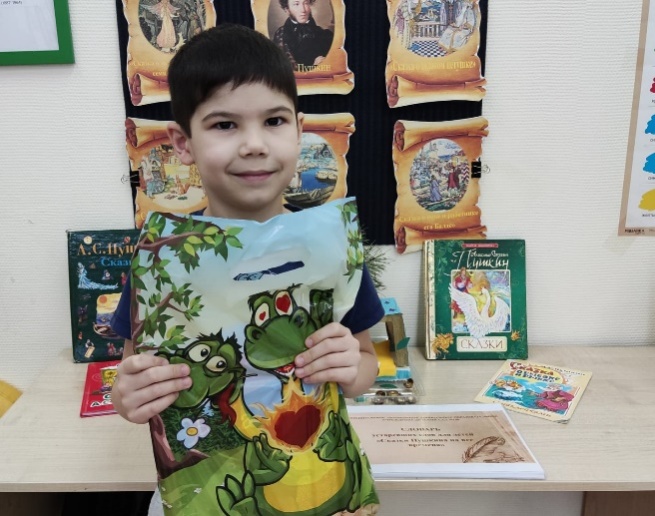 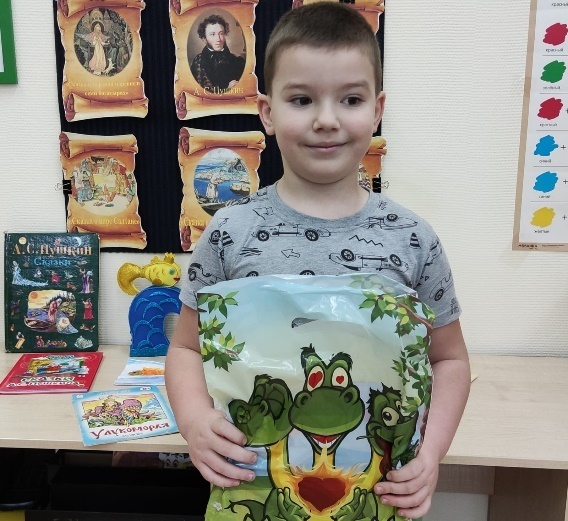 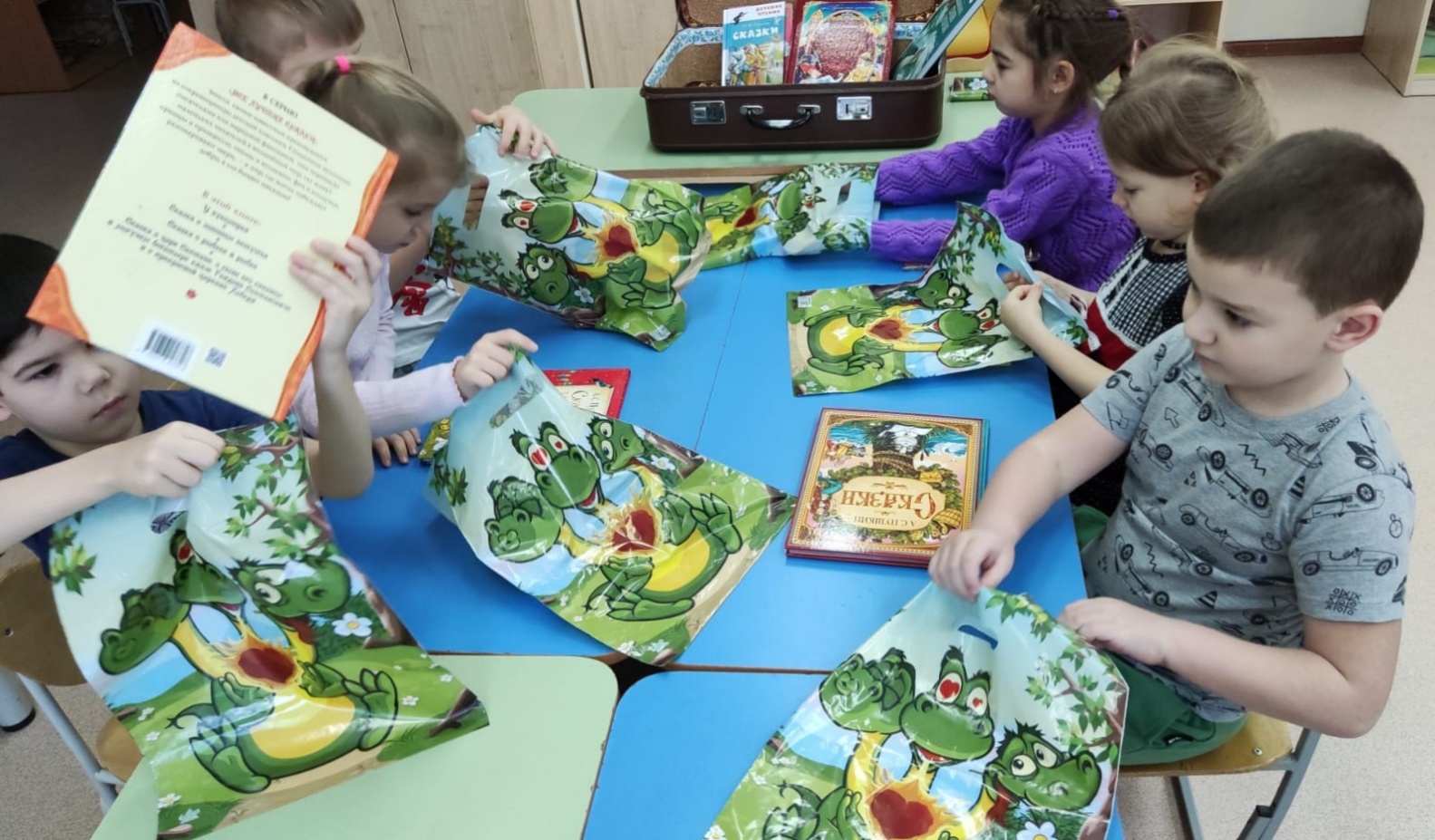 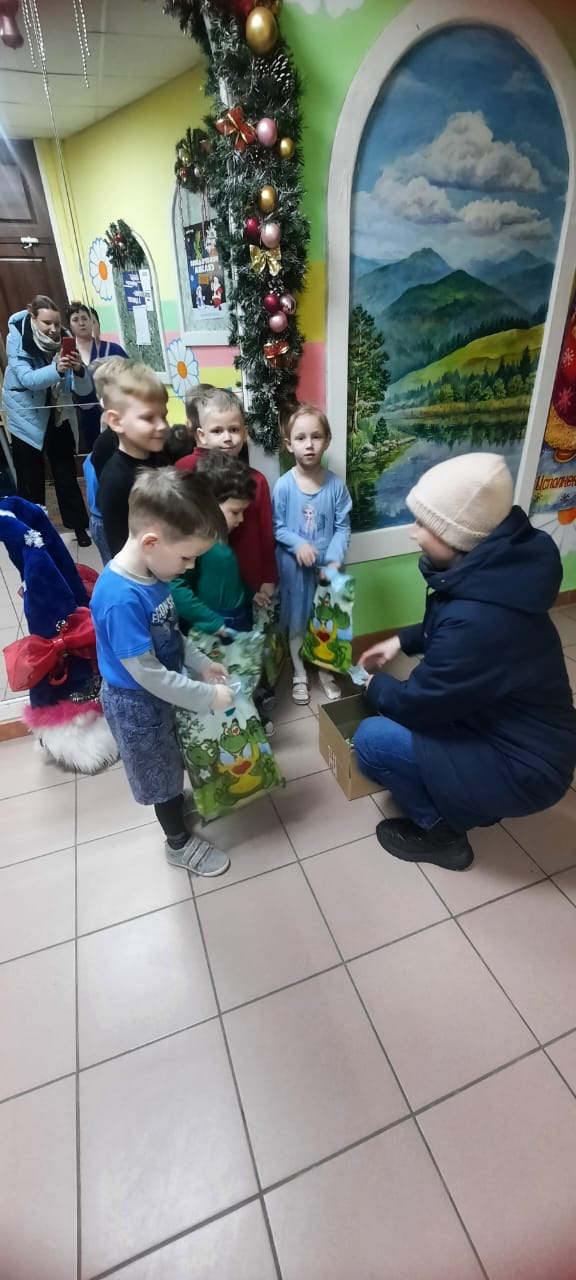 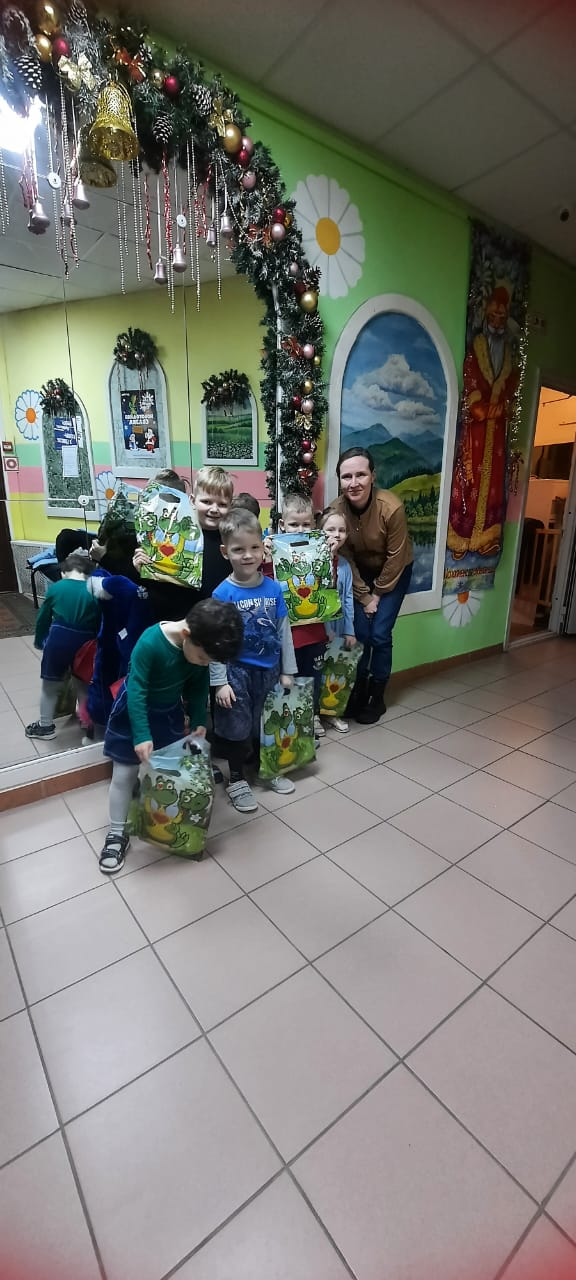 